Credit Card Authorisation Consent FormI,	(cardholder's name) hereby authorise	(company's name), to charge my credit card for the following fees.Type of Card Visa MasterCard Discover AmexCardholder's Full NameCredit Card Number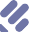 Cardholder's AddressExpiration Date	Total Amount to Charge (in £ GBP)Authorised Signature of CardholderOnce signed, I acknowledge that all charges described throughout this form, acknowledge this charges in their entirety, and agree to honor and about by the terms of payment hereby described. I accept all terms and conditions laid out by	(company name)Signature:		Date:  	